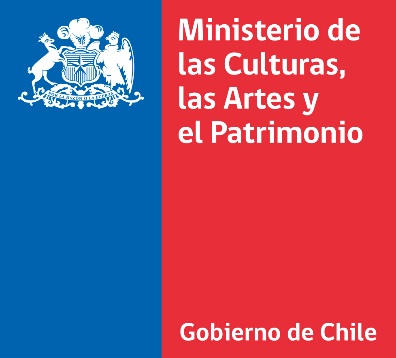 CONVOCATORIA REGION DEL BIOBIO“HASTA ENCONTRARNOS”FORMULARIO DE INSCRIPCIÓNEstimado artista,cultor y gestor le pedimos por favor llene todos los campos del formulario que servirán para conocer la propuesta o proyecto que implementemos colaborativamenteNOMBRE COMPLETO DEL POSTULANTE:RUT:DOMICILIO (debe anexar fotografía de documento acreditador):COMUNA DE RESIDENCIA:DISCIPLINA ARTÍSTICA (Indicar modalidad según corresponda):MODALIDAD A LA CUÁL POSTULA:ADJUNTA CURRICULUM:      SI__   NO__PROPUESTA DE TRABAJO (que propones para que las personas que están en casa se vinculen con tu disciplina artística / máximo media carilla): PUBLICO OBJETIVO (niños, jóvenes, adultos mayores, familiar, otro):MEDIO DE SOPORTEO DISTRIBUCIÓN (celular, cámara, computadora, otros soportes):TIEMPO DE DURACIÓN:FECHA DE IMPLEMENTACIÓN DE LA PROPUESTA :MEDIO POR EL QUE RETRASMITIRÁ LA PROPUESTA:MEDIOS DE DIFUSIÓN (como aportará a la difusión del proyecto):REFERENCIAS WEB (Si posee):INDICANOS SI TIENES INGRESOS ESTABLES :   SI__  NO__